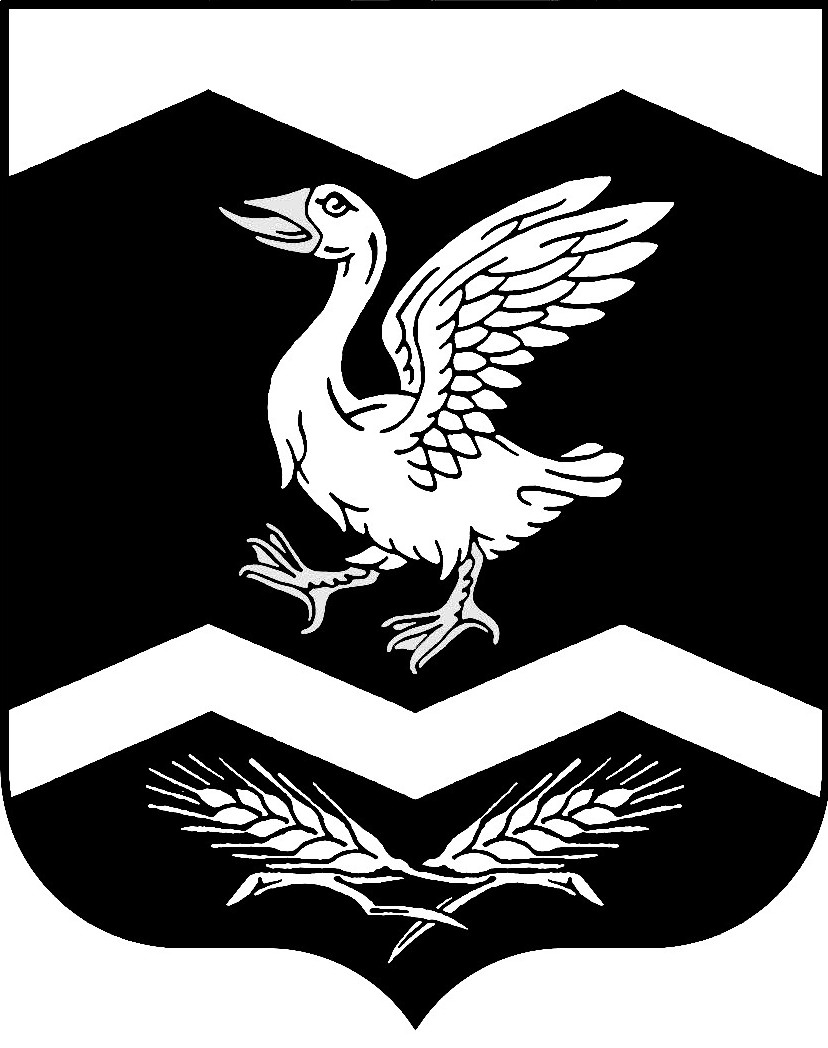 КУРГАНСКАЯ ОБЛАСТЬШАДРИНСКИЙ РАЙОНАДМИНИСТРАЦИЯ  КРАСНОМЫЛЬСКОГО СЕЛЬСОВЕТАРАСПОРЯЖЕНИЕот  17. 06. 2019 г.       №   13-р с. КрасномыльскоеО назначении  на должность директора МУП« Красномыльское ЖКХ»__________________________     Руководствуясь ст. 14 Федерального закона  от 6 октября 2003 года № 131 – ФЗ « Об общих принципах организации местного самоуправления в Российской Федерации». Уставом Красномыльского сельсовета, решением Красномыльской сельской Думы № 96 от 18.07.2012 г. «Об утверждении Положения о порядке создания, реорганизации, ликвидации Муниципального унитарного предприятия Красномыльского сельсовета:  РАСПОРЯЖАЮСЬ:1.  Назначить на должность директора МУП « Красномыльское ЖКХ»  Попова Дмитрия Валерьевича  с 17. 06. 2019 года.2.  Контроль  за выполнением данного распоряжения оставляю за собой.Глава Красномыльского сельсовета                                                  Г. А. Стародумова